ПОСТАНОВЛЕНИЕ№67 от 26 февраля  2019 годаа. КошехабльОб утверждении административного регламента предоставления муниципальной услуги «Бесплатное предоставление гражданам, имеющим трёх и более детей земельных участков, на территории муниципального образования «Кошехабльский район» в новой редакцииВ целях приведения административных регламентов по предоставлению муниципальных услуг на территории муниципального образования «Кошехабльский район» в соответствие с требования действующего законодательства, в соответствии с Федеральным законом от 6 октября 2003 года №131-ФЗ «Об общих принципах организации местного самоуправления в Российской Федерации», Федеральным законом от 27 июля 2010 года № 210-ФЗ «Об организации предоставления государственных и муниципальных услуг», постановлением Правительства Российской Федерации от 16 мая 2011 года N 373 «О разработке и утверждении административных регламентов исполнения государственных функций и административных регламентов предоставления государственных услуг», Постановлением Главы муниципального образования «Кошехабльский район» №453 от  07.11.2018 года «О правилах разработки и утверждения административных регламентов осуществления муниципального контроля и административных регламентов предоставления муниципальных услуг», руководствуясь Уставом муниципального образования «Кошехабльский район»,Постановляю:1. Утвердить административный регламент предоставления муниципальной услуги «Бесплатное предоставление гражданам, имеющим трёх и более детей земельных участков, на территории муниципального образования «Кошехабльский район» в новой редакции. 2. С момента вступления в силу настоящего постановления считать утратившим силу Постановление № 314 от 07.08.2018 года № 227 «Об утверждении административного регламента предоставления муниципальной услуги «Предоставление гражданам, имеющим трех и более детей земельных участков в собственность бесплатно, на территории муниципального образования «Кошехабльский район»».3. Опубликовать настоящее Постановление в газете «Кошехабльские вести» и разместить на официальном сайте Администрации муниципального образования «Кошехабльский район» в сети «Интернет».4. Контроль исполнения настоящего постановления возложить на начальника отдела имущественных отношений администрации муниципального образования «Кошехабльский район» Мамухова К.Р.5. Постановление вступает в силу со дня его официального опубликования.Глава администрациимуниципального образования«Кошехабльский район» 						З.А.ХамирзовУТВЕРЖДЕН	Постановлением главыАдминистрации муниципального образования «Кошехабльский район»от 26.02.2019г. №67АДМИНИСТРАТИВНЫЙ РЕГЛАМЕНТпредоставления муниципальной услуги«Бесплатное предоставление гражданам, имеющим трёх и более детей, земельных участков на территории муниципального образования» Общие положения1.1. Предмет регулирования административного регламентаАдминистративный регламент предоставления муниципальной услуги «Бесплатное предоставление гражданам, имеющим трёх и более детей, земельных участков, на территории муниципального образования» (далее – Административный регламент) разработан в целях повышения качества исполнения муниципальной услуги, определяет круг заявителей, стандарт предоставления муниципальной услуги, состав, последовательность и сроки выполнения административных процедур, требования к порядку их выполнения, в том числе особенности выполнения административных процедур в электронной форме, формы контроля за исполнением Административного регламента, досудебный (внесудебный) порядок обжалования решений и действий (бездействия) органа, предоставляющего муниципальную услугу, а также должностных лиц при осуществлении полномочий по предоставлению муниципальной услуги по бесплатному предоставлению гражданам, имеющим трех и более детей, земельных участков на территории муниципального образования.Основные понятия в настоящем регламенте используются в том же значении, в котором они приведены в Федеральном законе от 27.07.2010 № 210-ФЗ «Об организации предоставления государственных и муниципальных услуг» и иных нормативных правовых актах Российской Федерации и Республики Адыгея.1.2. Круг заявителейЗаявителями при предоставлении муниципальной услуги являются физические лица – граждане Российской Федерации, имеющие трёх и более детей (в том числе усыновленных, находящихся под опекой (попечительством)):- зарегистрированные в установленном порядке по постоянному месту жительства на территории муниципального образования либо- зарегистрированные в установленном порядке по постоянному месту жительства на территории Кошехабльского района в случае, если гражданин обращается за бесплатным предоставлением в собственность земельного участка, предоставленного ему на праве аренды для осуществления индивидуального жилищного строительства, или для ведения личного подсобного хозяйства, или для ведения садоводства, огородничества и дачного хозяйства до вступления в силу Закона Республики Адыгея от 28 декабря 2011 года N59"О реализации права граждан, имеющих трех и более детей, на бесплатное приобретение в собственность земельных участков» либо- зарегистрированные в установленном порядке по постоянному месту жительства на территории Кошехабльского района в случае, если гражданин обращается за бесплатным предоставлением в собственность земельного участка, расположенного под жилым домоми обратившиеся с запросом (заявлением) о предоставлении муниципальной услуги, выраженным в письменной или электронной форме (далее – заявитель, гражданин).С заявлением вправе обратиться родитель (один из родителей) либо усыновитель (один из усыновителей, опекунов (попечителей)), отвечающий требованиям и условиям, указанным в Законе Республики Адыгея от 28 декабря 2011 года N59"О реализации права граждан, имеющих трех и более детей, на бесплатное приобретение в собственность земельных участков».В целях применения настоящего Административного регламента учитываются: дети, не достигшие на дату подачи заявления возраста 18 лет, проживающие совместно с родителями; дети в возрасте от 18 до 23 лет, обучающиеся в образовательных организациях по очной форме обучения и проживающие совместно с гражданином; дети в возрасте от 18 до 23 лет, проходящие военную службу по призыву и проживавшие совместно с гражданином до призыва на военную службу. В целях применения настоящего Административного регламента не учитываются дети, которые на дату подачи гражданином заявления о предоставлении земельного участка находятся на полном государственном обеспечении, либо в отношении которых родители лишены родительских прав или ограничены в родительских правах, либо в отношении которых отменено усыновление.1.3. Требования к порядку информирования о предоставлении муниципальной услуги1.3.1. Текст Административного регламента размещается на официальном сайте Администрации.1.3.2. Информация по вопросам предоставления муниципальной услуги и сведений о ходе ее предоставления предоставляется заявителям при поступлении обращения по почте, телефону, при помощи федеральной государственной информационной системы «Единый портал государственных и муниципальных услуг (функций)» (далее – ЕПГУ) или электронной почты в установленном законодательством Российской Федерации порядке, а также в многофункциональном центре предоставления государственных и муниципальных услуг (далее – МФЦ). При ответах на телефонные звонки и устные обращения заявителей муниципальный служащий Администрации (далее – должностное лицо) подробно и в вежливой (корректной) форме информирует обратившихся по интересующим их вопросам. Ответ на телефонный звонок должен начинаться с информации о наименовании Администрации, фамилии, имени, отчестве (последнее – при наличии) и должности должностного лица, принявшего телефонный звонок. Если суть поставленного вопроса не относится к компетенции должностного лица, принявшего телефонный звонок, он должен быть переадресован (переведен) должностному лицу, к компетенции которого относится поставленный вопрос, или заявителю должен быть сообщен телефонный номер, по которому можно получить необходимую информацию, или предложено изложить суть обращения в письменной форме. 1.3.3. Справочная информация предоставляется по вопросам о месте нахождения, справочных телефонах, официальной страницы Администрации, адресе электронной почты, графике работы Администрации.1.3.4. На официальной странице Администрации в сети интернет, в федеральной государственной информационной системе «Федеральный реестр государственных и муниципальных услуг (функций)» (далее – федеральный реестр) размещается следующая информация: 1) справочная информация; 2) исчерпывающий перечень документов, необходимых для предоставления муниципальной услуги, требования к оформлению документов, а также перечень документов, которые заявитель вправе представить по собственной инициативе; 3) круг заявителей; 4) порядок, размер и основания взимания государственной пошлины или иной платы за предоставление муниципальной услуги; 5) срок предоставления муниципальной услуги; 6) результаты предоставления муниципальной услуги, порядок выдачи (направления) документа, являющегося результатом предоставления муниципальной услуги; 7) исчерпывающий перечень оснований для приостановления или отказа в предоставлении муниципальной услуги; 8) о праве заявителя на досудебное (внесудебное) обжалование решений и (или) действий (бездействия), принятых (осуществляемых) в ходе предоставления муниципальной услуги; 9) формы заявлений (уведомлений, сообщений), используемых при предоставлении муниципальной услуги. 1.3.5. Информация, размещенная на официальном сайте Администрации в сети «Интернет» и ЕПГУ о порядке и сроках предоставления муниципальной услуги предоставляется заявителю бесплатно. 1.3.6. Доступ к информации о порядке и сроках предоставления муниципальной услуги обеспечивается заявителю без соблюдения каких-либо требований, в том числе без использования программного обеспечения, установка которого на технические средства заявителя требует заключения лицензионного или иного соглашения с правообладателем программного обеспечения, предусматривающего взимание платы, регистрацию или авторизацию заявителя, или предоставление им персональных данных. 1.3.7. Информация о ходе предоставления муниципальной услуги размещается на официальной странице Администрации, в ЕПГУ, а также предоставляется непосредственно должностными лицами Администрации или МФЦ по телефонам для справок, а также электронным сообщением по адресу, указанному заявителем.2.Стандарт предоставления муниципальной услуги2.1. Наименование муниципальной услугиБесплатное предоставление гражданам, имеющим трёх и более детей, земельных участков на территории муниципального образования.2.2. Наименование органа, предоставляющего муниципальную услугуМуниципальная услуга предоставляется отделом имущественных отношений администрации муниципального образования Кошехабльского района (далее –Отдел).2.3. Результат предоставления муниципальной услугиРезультатом предоставления муниципальной услуги является:направление заявителю копии решения о предоставлении земельного участка в собственность бесплатно для индивидуального жилищного строительства, ведения личного подсобного хозяйства  или дачного хозяйства с приложением кадастрового паспорта земельного участка и акта приема-передачи земельного участка;отказ в предоставлении земельного участка в собственность бесплатно.2.4. Срок предоставления муниципальной услугиСрок предоставления муниципальной услуги:- в течение 30 календарных дней со дня подачи заявления принимается решение о постановке гражданина на учет либо об отказе в постановке гражданина на учет;-решение о постановке на учет с указанием времени и даты постановки на учет или об отказе в постановке на учет выдается гражданину или направляется ему заказным письмом с уведомлением о вручении в течение пяти рабочих дней со дня принятия соответствующего решения. Датой и временем постановки заявителя на учет считаются дата и время подачи им заявления о постановке на учет.Уполномоченный орган в течение двух месяцев со дня опубликования в источниках официального опубликования нормативных правовых актов сведений о наличии сформированных земельных участков (далее - Перечень) принимает одно из следующих решений:1) о предоставлении земельного участка;2) об отказе в предоставлении земельного участка.- не позднее 30 календарных дней после утверждения перечня (внесения изменений в перечень), но не позднее шести месяцев с даты поступления заявления в администрацию: при отсутствии утвержденного перечня на дату поступления заявления гражданина; в случае, когда количество заявлений граждан о предоставлении в собственность земельного участка превышает количество земельных участков, включенных в соответствующий перечень.2.5. Нормативные правовые акты, регулирующие предоставление муниципальной услуги2.5.1. Нормативные правовые акты, регулирующие предоставление муниципальной услуги, размещаются на официальном сайте Администрации в сети «Интернет», а также в федеральном реестре и на ЕПГУ.Исчерпывающий перечень документов, необходимых в соответствии с нормативными правовыми актами для предоставления муниципальной  услуги, подлежащих представлению заявителем, способы их получения заявителем, в том числе в электронной форме, порядок их представления.2.6.Исчерпывающий перечень документов, необходимых для предоставления муниципальной услуги2.6.1. Заявитель обращается в администрацию с заявлением о предоставлении бесплатно в собственность земельного участка на территории муниципального образования Кошехабльский район Республики Адыгея, в котором указывается вид использования земельного участка (для осуществления индивидуального жилищного строительства; для ведения личного подсобного хозяйства (приусадебный земельный участок).К заявлению прилагаются: 1) копии паспортов;2) копии свидетельств о рождении детей;3) копии свидетельств об усыновлении (удочерении);4) справка о составе семьи;5) адресная справка или решение суда об установлении факта постоянного проживания не менее пяти лет на территории определенного муниципального образования на момент подачи заявления;6) справка об обучении в образовательном учреждении в отношении детей, достигших возраста восемнадцати лет и обучающихся в образовательных учреждениях;7) справка военного комиссариата о прохождении срочной военной службы в отношении детей в возрасте до двадцати трех лет;8) копия договора о приемной семье.9) Письменное согласие субъектов персональных данных на обработку своих персональных данных, форма которого предусмотрена приложением № 4 к Административному регламенту.2.6.2. Для получения муниципальной услуги заявитель, заинтересованный в предоставлении земельного участка, предварительно ознакомившись с местоположением земельных участков, указанных в Перечне, обращается с заявлением по установленной форме в Отдел о предоставлении одного земельного участка из Перечня.2.6.3. Исчерпывающий перечень документов, необходимых в соответствии с нормативными правовыми актами для предоставления муниципальной услуги, находящихся в распоряжении органов, органов местного самоуправления и иных организаций, которые заявитель вправе представить самостоятельно:копии документов, подтверждающих усыновление (удочерение) (при наличии усыновленных (удочеренных) детей);выписка из Единого государственного реестра прав на недвижимое имущество и сделок с ним о правах отдельного лица на имевшиеся (имеющиеся) у него объекты недвижимого имущества;кадастровый паспорт испрашиваемого земельного участка либо кадастровая выписка об испрашиваемом земельном участке (в случае если заявитель указал кадастровый номер земельного участка в заявлении);выписка из ЕГРП о правах на приобретаемый земельный участок или уведомление об отсутствии в ЕГРП запрашиваемых сведений о зарегистрированных правах на указанный земельный участок.2.6.4. Запрещается требовать от заявителя:- представления документов и информации или осуществления действий, представления или осуществление которых не предусмотрено нормативными правовыми актами, регулирующими отношения, возникающие в связи с предоставлением муниципальной услуги;- представление документов и информации, которые в соответствии с нормативными правовыми актами Российской Федерации, нормативными правовыми актами субъектов Российской Федерации и муниципальными правовыми актами находятся в распоряжении государственных органов, предоставляющих государственную услугу, иных государственных органов, органов местного самоуправления и (или) подведомственных государственным органам и органам местного самоуправления организаций, участвующих в предоставлении государственных или муниципальных услуг, за исключением документов, указанных в части 6 статьи 7 Федерального закона от 27.07.2010 №210-ФЗ «Об организации предоставления государственных и муниципальных услуг»;- представления документов и информации, отсутствие и (или) недостоверность которых не указывались при первоначальном отказе в приеме документов, необходимых для предоставления муниципальной услуги, либо в предоставлении муниципальной услуги, за исключением следующих случаев:а) изменение требований нормативных правовых актов, касающихся предоставления муниципальной услуги, после первоначальной подачи заявления о предоставлении муниципальной услуги;б) наличие ошибок в заявлении о предоставлении муниципальной услуги и документах, поданных заявителем после первоначального отказа в приеме документов, необходимых для предоставления муниципальной услуги, либо в предоставлении муниципальной услуги и не включенных в представленный ранее комплект документов;в) истечение срока действия документов или изменение информации после первоначального отказа в приеме документов, необходимых для предоставления муниципальной услуги, либо в предоставлении муниципальной услуги;г) выявление документально подтвержденного факта (признаков) ошибочного или противоправного действия (бездействия) должностного лица органа, предоставляющего муниципальную услугу, муниципального служащего, при первоначальном отказе в приеме документов, необходимых для предоставления муниципальной услуги, либо в предоставлении муниципальной услуги, о чем в письменном виде за подписью руководителя органа, предоставляющего муниципальную услугу, при первоначальном отказе в приеме документов, необходимых для предоставления муниципальной услуги, уведомляется заявитель, а также приносятся извинения за доставленные неудобства.»2.7. Исчерпывающий перечень оснований для отказа в приеме документов, приостановления или отказа в предоставлении муниципальной услуги2.7.1. Оснований для отказа в приеме документов, необходимых для предоставления муниципальной услуги, не предусмотрено.2.7.2. Оснований для приостановления предоставления муниципальной услуги не предусмотрено.2.7.3. Основаниями для отказа Отделом в предоставлении муниципальной услуги являются:1) ранее принятое уполномоченным органом решение о предоставлении земельного участка гражданину;2) выезд на постоянное место жительства в другое городское или сельское поселение, городской округ, муниципальный район, субъект Российской Федерации или государство;3) смерть гражданина или объявление его умершим;4) лишение гражданина родительских прав;5) отмена усыновления ребенка, в связи с которым у гражданина возникло право на бесплатное приобретение земельного участка в собственность.2.8. Перечень услуг, которые являются необходимыми и обязательными для предоставления муниципальной услуги, в том числе сведения о документе (документах), выдаваемом (выдаваемых) организациями, участвующими в предоставлении муниципальной услугиПеречень услуг, необходимых и обязательных для предоставления муниципальной услуги, в том числе сведения о документе, выдаваемом организациями, участвующими в предоставлении муниципальной услуги, для данной муниципальной услуги не предусмотрен.2.9. Порядок, размер и основания взимания государственной пошлины или иной платы, взимаемой за предоставление муниципальной услуги.Муниципальная  услуга предоставляется без взимания государственнойпошлины или иной платы. 2.10. Порядок, размер и основания взимания платы за предоставление услуг, которые являются необходимыми и обязательными для предоставления муниципальной услуги, включая информацию о методике расчета размера такой платы.Плата за предоставление услуги, которая является необходимой и обязательной для предоставления государственной услуги, не взимается. 2.11. Максимальный срок ожидания в очереди при подаче запроса о предоставлении муниципальной услуги, услуги, предоставляемой организацией, участвующей в предоставлении муниципальной услуги, и при получении результата предоставления таких услугСроки ожидания в очереди при подаче и получении заявителями документов для получения муниципальной услуги не могут превышать:- время ожидания в очереди для получения информации (консультации) - 15 минут;- время ожидания в очереди для подачи документов - 15 минут;- время ожидания в очереди для получения документов - 15 минут.2.12. Срок и порядок регистрации запроса о предоставлении муниципальной услуги2.12.1. Заявление, выраженное в письменной форме регистрируется в установленном порядке, в день обращения заявителя. 2.12.2. Заявление, поступившее посредством почтовой или электронной связи, в том числе через официальный сайт, Единый портал подлежит обязательной регистрации в течение 2 дней с момента поступления его в администрацию. 2.13. Требования к помещениям, в которых предоставляется муниципальная услуга, к залу ожидания, местам для заполнения запросов о предоставлении муниципальной услуги, информационным стендам с образцами их заполнения и перечнем документов, необходимых для предоставления каждой муниципальной услуги, размещению и оформлению визуальной, текстовой и мультимедийной информации о порядке предоставления такой услуги, в том числе к обеспечению доступности для инвалидов указанных объектов в соответствии с законодательством Российской Федерации о социальной защите инвалидов2.13.1. Предоставление муниципальной услуги осуществляется в специально предназначенных для этих целей помещениях приема и выдачи документов. Места ожидания в очереди оборудуются стульями или кресельными секциями. Места, предназначенные для ознакомления заявителей с информационными материалами, оборудуются информационными стендами.Предоставление муниципальной услуги инвалидам осуществляется в специально выделенном для этих целей помещении, расположенном на нижнем этаже здания и оборудованном пандусами, специальными ограждениями, перилами, обеспечивающими беспрепятственное передвижение и разворот инвалидных колясок, столами, размещенными в стороне от входа для беспрепятственного подъезда и разворота колясок.При необходимости обеспечивается сопровождение инвалидов, имеющих стойкие расстройства функций зрения и самостоятельного передвижения, осуществляется допуск сурдопереводчика и тифлосурдопереводчика, надлежащее размещение оборудования и носителей информации, необходимых для обеспечения беспрепятственного доступа инвалидов к объектам (зданиям, помещениям), в которых предоставляется муниципальная услуга, с учетом ограничений их жизнедеятельности, дублирование необходимой для инвалидов звуковой и зрительной информации, а также надписей, знаков и иной текстовой и графической информации знаками, выполненными рельефно-точечным шрифтом Брайля, допуск собаки-проводника на объекты (здания, помещения), в которых предоставляется муниципальная услуга.2.13.2. Здание и расположенные в нем помещения, в которых предоставляется муниципальная услуга, должны:оборудоваться информационными табличками (вывесками) с указанием номера кабинета, фамилии, имени, отчества (последнее – при наличии) и должности должностного лица Отдела, режима работы, а также информационными стендами, на которых размещается информация, предусмотренная в пункте 1.3.4 Административного регламента;соответствовать комфортным условиям для заявителей, в том числе являющихся инвалидами, и оптимальным условиям работы должностных лицОтдела с заявителями, являющихся инвалидами, по оказанию помощи в преодолении барьеров, мешающих получению ими услуг наравне с другими лицами; удовлетворять санитарным правилам, а также обеспечивать возможность предоставления муниципальной услуги инвалидам.Территория, на которой расположены объекты (здания, помещения), в которых предоставляется муниципальная услуга, должна обеспечивать для инвалидов возможность самостоятельного передвижения, входа в такие объекты и выхода из них, посадки в транспортное средство и высадки из него, в том числе с использованием кресла-коляски.2.14. Показатели доступности и качества муниципальной услуги2.14.1. К показателям, характеризующим качество и доступность муниципальной услуги, относятся:1) соблюдение сроков предоставления муниципальной услуги;2) количество жалоб на нарушение порядка предоставления муниципальной услуги;3) количество обжалований в судебном порядке действий (бездействий) должностных лиц Отдела по предоставлению муниципальной услуги;4) количество взаимодействий заявителя с должностными лицами Отдела при предоставлении муниципальной услуги;5) удовлетворенность физических и юридических лиц качеством и доступностью муниципальной услуги;6) полнота, актуальность и доступность информации о порядке предоставления муниципальной услуги.2.14.2. Показатель соблюдения сроков предоставления муниципальной  услуги определяется как соотношение количества заявлений с нарушенными сроками рассмотрения и общего количества рассмотренных заявлений за отчетный период.2.14.3. Показатель количества жалоб на нарушение порядка предоставления муниципальной  услуги определяется как отношение количества жалоб физических и юридических лиц по вопросам предоставления муниципальной услуги к общему количеству поступивших заявлений за отчетный период.2.14.4. Показатель количества обжалований в судебном порядке действий (бездействий) должностных лиц Отдела по предоставлению муниципальной  услуги определяется как отношение количества удовлетворенных судами требований (исков, заявлений) об обжаловании действий (бездействий) должностных лиц Отдела к общему количеству рассмотренных заявлений за отчетный период.2.14.5.  Взаимодействие заявителя с должностным лицом, ответственным за ведение делопроизводства, осуществляется в ходе личного приема заявителя по вопросам предоставления муниципальной услуги. Предоставление муниципальной услуги предусматривает однократное взаимодействие заявителя с должностным лицом, ответственным за ведение делопроизводства, при подаче заявления и документов, предусмотренных в пункте 2.6.2 Административного регламента, и однократное взаимодействие заявителя с должностным лицом структурного подразделения Отдела, ответственного за выдачу документов, (далее – должностное лицо, ответственное за выдачу документов) при получении результата предоставления муниципальной  услуги. Продолжительность одного такого взаимодействия не должна превышать 15 минут.2.14.6.  Удовлетворенность физических и юридических лиц качеством и доступностью муниципальной услуги определяется путем присвоения рейтинга в рамках общественного и ведомственного мониторинга.2.14.7. Полнота, актуальность и доступность информации о порядке предоставления муниципальной услуги определяется путем присвоения рейтинга в рамках общественного и ведомственного мониторинга, информация о котором публикуется в средствах массовой информации.2.15. Иные требования, в том числе учитывающие особенности предоставления муниципальной услуги в многофункциональных центрах предоставления государственных и муниципальных услуг2.15.1. Особенности предоставления муниципальной услуги в электронной форме:- получение информации о предоставляемой муниципальной услуге в сети Интернет, в том числе в Едином портале;- получение и копирование формы заявления, необходимой для получения муниципальной услуги в электронной форме в сети Интернет, в том числе на официальном сайте,в Едином портале; - представление заявления в электронной форме с использованием сети Интернет в Едином портале, через «Личный кабинет»;- осуществление с использованием Единого портала, мониторинга хода предоставления муниципальной услуги через «Личный кабинет»;- получение результатов предоставления муниципальной услуги в электронном виде в Едином портале через «Личный кабинет», если это не запрещено федеральным законом.2.15.2. В случае обращения заявителя в многофункциональный центр (при его наличии), документы на предоставление муниципальной услуги направляются в администрацию в порядке, предусмотренном соглашением, заключенным между многофункциональным центром и органом, предоставляющим муниципальную услугу.3. Состав, последовательность и сроки выполнения административных процедур (действий), требования к порядку их выполнения, в том числе особенности выполнения административных процедур (действий) в электронной формеЗаявление и документы, предусмотренные в пункте 1.3.4 Административного регламента, могут быть поданы заявителем в электронной форме с использованием ЕПГУ. Заявитель заполняет в личном кабинете на ЕПГУ заявление в электронной форме и прикрепляет документы, предусмотренные пунктом 1.3.4 Административного регламента. Обязательные к заполнению поля отмечаются звездочкой (*).В случае подачи заявления в электронной форме с использованием ЕПГУ дополнительной подачи заявления на бумажном носителе не требуется. На ЕПГУ и официальном сайте Администрации в сети «Интернет» размещаются образцы заполнения заявления в электронной форме.2.18.2. Форматно-логическая проверка сформированного заявления осуществляется автоматически после заполнения заявителем каждого из полей заявления в электронной форме. При выявлении некорректно заполненного поля заявления в электронной форме заявитель уведомляется о характере выявленной ошибки и порядке ее устранения посредством информационного сообщения непосредственно в заявлении в электронной форме.2.18.3. При формировании заявления в электронной форме заявителю обеспечивается:1) возможность копирования и сохранения заявления и документов, предусмотренных в пункте 1.3.4 Административного регламента, необходимых для предоставления муниципальной услуги;2) возможность печати на бумажном носителе копии заявления в электронной форме;3) сохранение ранее введенных в заявление в электронной форме значений в любой момент по желанию заявителя, в том числе при возникновении ошибок ввода и возврате для повторного ввода значений в заявление в электронной форме;4) заполнение полей заявления в электронной форме до начала ввода сведений заявителем с использованием сведений, размещенных в федеральной государственной информационной системе «Единая система идентификации и аутентификации в инфраструктуре, обеспечивающей информационно-технологическое взаимодействие информационных систем, используемых для предоставления государственных и муниципальных услуг в электронной форме» (далее – единая система идентификации и аутентификации), и сведений, опубликованных на ЕПГУ, в части, касающейся сведений, отсутствующих в единой системе идентификации и аутентификации;5) возможность вернуться на любой из этапов заполнения заявления в электронной форме без потери ранее введенной информации;6) возможность доступа заявителя на ЕПГУ к ранее поданным им заявлениям в электронной форме в течение не менее одного года, а также частично сформированным заявлениям в электронной форме – в течение не менее 3 месяцев.2.18.4. Сформированное и подписанное заявление и документы, предусмотренные в пункте 1.17 Административного регламента, в электронной форме направляются в Отдел посредством ЕПГУ.2.18.5. Заявление в электронной форме считается отправленным после получения заявителем соответствующего уведомления в его личный кабинет или личный кабинет его представителя на ЕПГУ (статус заявления обновляется до статуса «принято»).2.18.6. Заявитель получает уведомления о ходе предоставления муниципальной услуги в его личном кабинете заявителя или личном кабинете его представителя в ЕПГУ.2.18.7. Заявитель - физическое лицо вправе использовать простую электронную подпись в случае, предусмотренном пунктом 2.1 Правил определения видов электронной подписи, использование которых допускается при обращении за получением государственных и муниципальных услуг, утвержденных постановлением Правительства Российской Федерации от 25 июня 2012 г. № 634 "О видах электронной подписи, использование которых допускается при обращении за получением государственных и муниципальных услуг".2.18.8. Муниципальной  услуга по экстерриториальному принципу не предоставляется.III. Состав, последовательность и сроки выполнения административных процедур (действий), требований к порядку их выполнения, в том числе особенностей выполнения административных процедур (действий) в электронной формеИсчерпывающий перечень административных процедур 3.3.1. Прием и регистрация заявления3.3.1.1. Основанием для начала административной процедуры по приему и регистрации заявления является личное обращение заявителя с письменным заявлением и документами; поступление документов по почте либо в виде электронных документов, подписанных электронной подписью заявителя, в том числе через «Единый портал государственных и муниципальных услуг», официальный сайт http://www.admin-koshehabl.ru/.3.3.1.2. Специалист по земельным отношениям, осуществляющий прием и регистрацию заявления, при личном обращении заявителя принимает письменное заявление и регистрирует его в день обращения заявителя. При поступлении заявления почтой, по электронной почте, через официальный сайт http://www.admin-koshehabl.ru/, Единый портал с указанием адреса электронной почты и (или) почтового адреса заявителя, специалист, осуществляющий прием и регистрацию заявления, распечатывает и регистрирует указанное заявление в течение 2 дней с момента его поступления в администрацию. 3.3.1.3. При поступлении заявления и документов специалист, ответственный за прием документов, проверяет соответствие представленных документов требованиям настоящего Административного регламента. В случае, если документы представлены заявителем лично специалист в присутствии заявителя:сличает представленные экземпляры оригиналов и копий документов друг с другом;выполняет на копиях документов надпись об их соответствии подлинным экземплярам, заверяет своей подписью с указанием фамилии, инициалов, даты заверения, если представленные копии документов не заверены в установленном законодательством порядке;регистрирует в установленном порядке поступившие документы;выдает  заявителю уведомление о приеме документов;направляет документы  уполномоченному лицу для организации их рассмотрения. При установлении вышеуказанных оснований в ходе личного приема заявителя специалист, ответственный за прием документов, уведомляет гражданина о наличии указанных фактов, объясняет содержание выявленных недостатков в представленных документах и возвращает документы. Если причины, препятствующие приему документов, не могут быть устранены гражданином в ходе личного приема, заявителю выдается уведомление об отказе в приеме документов.3.3.1.4. В случае поступления заявления и прилагаемых к нему документов по почте или в электронном виде, уведомление о приеме документов или об отказе в приеме документов направляется заявителю способом, указанным в заявлении в течение 10 дней с даты поступления заявления.3.3.1.5. Результатом выполнения административной процедуры будет являться регистрация поступивших документов и выдача (направление) уведомления о приеме документов, либо выдача (направление) заявителю уведомления об отказе в приеме представленных документов.3.3.2. Проверка документов, представленных заявителем, и проверка соответствия гражданина требованиям и условиям, указанным в статье 1 в Законе Республики Адыгея от 28 декабря 2011 г. №59 "О реализации права граждан, имеющих трех и более детей, на бесплатное приобретение в собственность земельных участков».3.3.2.1. Основанием для начала административной процедуры является получение специалистом по земельным отношениям зарегистрированного заявления о предоставлении муниципальной услуги с поручением уполномоченного лица для исполнения и пакета прилагаемых документов.3.3.2.2. Специалист по земельным отношениям проводит проверку документов, и проверку соответствия гражданина требованиям и условиям, указанным в статье 1 в Законе Республики Адыгея от 28 декабря 2011 г. №59 «О реализации права граждан, имеющих трех и более детей, на бесплатное приобретение в собственность земельных участков».При наличии оснований для отказа в предоставлении муниципальной услуги, специалист по земельным отношениям готовит проект муниципального правового акта об отказе заявителю в предоставлении земельного участка в собственность бесплатно и направляет на подписание главе администрации.Решение об отказе в предоставлении земельного участка принимается в течение 30 календарных дней со дня поступления заявления. Копия подписанного муниципального правового акта выдается (направляется) заявителю способом, указанным в заявлении, в течение пяти рабочих дней со дня его принятия. 3.3.2.3. При отсутствии оснований для отказа в предоставлении муниципальной услуги, в случае отсутствия утвержденного перечня земельных участков, предназначенных для предоставления гражданам в собственность бесплатно для осуществления индивидуального жилищного строительства, для ведения личного подсобного хозяйства (приусадебный земельный участок), для дачного хозяйства, либо в случае, когда количество заявлений граждан о предоставлении в собственность земельного участка превышает количество земельных участков, включенных в соответствующий перечень, специалист по земельным отношениям осуществляет постановку заявителя на учет посредством внесения записи в журнал (книгу) поступивших заявлений о предоставлении земельных участков и в течение 10 дней направляет заявителю уведомление о постановке его на учет с указанием даты постановки на учет и учетного номера.3.3.2.4. Результатом административной процедуры является уведомление заявителя о постановке на учет посредством внесения записи в журнал (книгу) поступивших заявлений о предоставлении земельных участков либо об отказе в предоставлении земельного участка в собственность бесплатно.3.3.3. Выбор земельных участков, включенных в соответствующий перечень.3.3.3.1. Заявители производят выбор земельных участков, включенных в соответствующий перечень, в хронологической последовательности поступления заявлений о предоставлении земельных участков.3.3.3.2. Специалист по земельным отношениям предоставляет заявителю на бумажном носителе перечни сформированных земельных участков для осуществления выбора заявителем земельного участка.3.3.3.3. Выбор земельного участка заявителем оформляется посредством подписания заявителем акта выбора земельного участка с указанием кадастрового номера земельного участка и его площади (приложение № 3 Административного регламента).3.3.3.4. В случае отсутствия утвержденных перечней на дату поступления заявления гражданина в администрацию и в случае, когда количество заявлений граждан о предоставлении в собственность земельного участка превышает количество земельных участков, включенных в соответствующие перечни, выбор земельного участка гражданином осуществляется по мере утверждения перечней земельных участков (внесения в них изменений) по предварительному уведомлению специалистом по земельным отношениям.3.3.3.5. Уведомление заявителя, заинтересованного в предоставлении земельного участка, о наличии вновь сформированных земельных участков и возможности выбора с целью дальнейшего предоставления осуществляется путем направления заказного письма с уведомлением о вручении по адресу, указанному в заявлении.3.3.3.6. Отказ осуществить выбор земельного участка из соответствующего перечня сформированных земельных участков заявитель подтверждает в акте выбора земельного участка.Запись об отказе осуществить выбор земельного участка из соответствующего перечня сформированных земельных участков вносится специалистом по земельным отношениям в журнал (книгу) поступивших заявлений о предоставлении земельных участков.3.3.3.7. Результатом административной процедуры является подписание акта выбора земельного участка либо отказ заявителя осуществить выбор земельного участка.3.3.4. Принятие решения о предоставлении земельного участка в собственность бесплатно.3.3.4.1. После подписания акта выбора земельного участка специалист по земельным отношениям готовит проект муниципального правового акта о предоставлении заявителю земельного участка в собственность бесплатно (далее – решение о предоставлении земельного участка в собственность бесплатно) и направляет на подписание главе администрации.3.3.4.2. Копия решения о предоставлении земельного участка в собственность бесплатно с приложением кадастрового паспорта земельного участка и акта приема-передачи земельного участка не позднее пяти рабочих дней с даты принятия решения направляется заявителю заказным письмом или выдается гражданину лично.3.3.4.3. Копия решения о предоставлении земельного участка в собственность бесплатно гражданину, имеющему на праве собственности жилой дом или на праве аренды земельный участок, предоставленный до вступления в силу в Законе Республики Адыгея от 28 декабря 2011 г. №59«О реализации права граждан, имеющих трех и более детей, на бесплатное приобретение в собственность земельных участков» для осуществления индивидуального жилищного строительства, или для ведения личного подсобного хозяйства, или для ведения садоводства, огородничества и дачного хозяйства и зарегистрированному по месту жительства на территории иного муниципального района или городского округа, не позднее пяти рабочих дней с даты принятия решения направляется в орган местного самоуправления муниципального района или городского округа, на территории которого гражданин зарегистрирован по месту жительства. IV. Формы контроля за исполнением административного регламента4.1. Порядок осуществления текущего контроля за соблюдением и исполнением специалистами положений Административного регламента и иных нормативных правовых актов, устанавливающих требованияк предоставлению Муниципальной услуги, а также принятием решений специалистамиТекущий контроль за соблюдением и исполнением специалистами Отдела положений настоящего Административного регламента и иных нормативных правовых актов, устанавливающих требования к предоставлению Муниципальной услуги, осуществляется начальником Отдела.Текущий контроль осуществляется путем проведения плановых и внеплановых проверок соблюдения и исполнения специалистами Отдела положений настоящего Административного регламента и иных нормативных правовых актов, устанавливающих требования к предоставлению Муниципальной услуги.4.2. Порядок и периодичность осуществления плановых и внеплановых проверок полноты и качества предоставления Муниципальной услуги4.2.1 Контроль за полнотой и качеством предоставления специалистами Муниципальной услуги осуществляется в формах проведения проверок и рассмотрения жалоб на действия (бездействие) специалистов Отдела.4.2.2. Проверки могут быть плановыми и внеплановыми. Порядок и периодичность осуществления плановых проверок устанавливается Главой администрации муниципального образования. При проверке могут рассматриваться все вопросы, связанные с предоставлением Муниципальной услуги (комплексные проверки), или отдельный вопрос, связанный с предоставлением Муниципальной услуги, (тематические проверки). Проверка также может проводиться по конкретной жалобе.4.2.3. Внеплановые проверки проводятся в связи с проверкой устранения ранее выявленных нарушений, а также в случае получения жалоб на действия (бездействие) специалистов Отдела.4.2.4. Результаты плановых и внеплановых проверок оформляются в виде справки, в которой отмечаются выявленные недостатки и предложения по их устранению.4.3. Ответственность специалистов за решения и действия (бездействие), принимаемые (осуществляемые) в ходе предоставления Муниципальной услуги4.3.1. По результатам проведенных проверок в случае выявления нарушений положений настоящего Административного регламента и иных нормативных правовых актов, устанавливающих требования к предоставлению Муниципальной услуги, виновные специалисты несут ответственность за решения и действия (бездействие), принимаемые (осуществляемые) в ходе предоставления Муниципальной услуги.4.3.2. Должностные лица, по вине которых допущены нарушения положений административного регламента, несут административную, дисциплинарную и иную ответственность в соответствии с действующим законодательством, Федеральным законом от 2 марта 2007 года №25-ФЗ "О муниципальной службе в Российской Федерации", Федеральным законом от 27 июля 2010 года №210-ФЗ "Об организации предоставления государственных и муниципальных услуг" и их должностными инструкциями в соответствии с требованиями законодательства Российской Федерации.4.3.3. О мерах, принятых в отношении специалистов Отдела, виновных в нарушении положений настоящего Административного регламента и иных нормативных правовых актов, устанавливающих требования к предоставлению Муниципальной услуги, в течение десяти рабочих дней со дня принятия таких мер Управление сообщает в письменной форме физическому лицу, права и (или) законные интересы которого нарушены.4.4. Положения, характеризующие требования к порядку и формам контроля за предоставлением Муниципальной услуги, в том числе со стороны граждан, их объединений и организаций4.4.1. Требованиями к порядку и формам контроля за предоставлением Муниципальной услуги являются:а) независимость;б) должная тщательность.4.4.2. Независимость лиц, осуществляющих контроль за предоставлением Муниципальной услуги, от специалистов состоит в том, что при осуществлении контроля они независимы от специалистов, в том числе не имеют родства с ними.Лица, осуществляющие контроль за предоставлением Муниципальной услуги, должны принимать меры по предотвращению конфликта интересов при предоставлении Муниципальной услуги.4.4.3. Должная тщательность лиц, осуществляющих контроль за предоставлением Муниципальной услуги, состоит в своевременном и точном исполнении обязанностей, предусмотренных настоящим разделом Административного регламента.4.5 Муниципальные служащие, участвующие в предоставлении муниципальной услуги, несут ответственность за ненадлежащее исполнение обязанностей, установленных должностными инструкциями, настоящим административным регламентом и законодательством Российской Федерации, по предоставлению муниципальной услуги в соответствии с Федеральным законом от 02.03.2007 №25-ФЗ «О муниципальной службе Российской Федерации», Федеральным законом от 25 декабря 2008 года № 273-ФЗ «О противодействии коррупции».V. Досудебное (внесудебное) обжалование заявителем решений и действий (бездействия) органа, предоставляющего муниципальную услугу, должностного лица органа, предоставляющего муниципальную услугу, либо муниципального служащего.Информация о праве заинтересованных лиц, на Досудебное (внесудебное) обжалование заявителем решений и действий (бездействия), принятых в ходе предоставления муниципальной услуги.Заявитель может обратиться с жалобой в том числе в следующих случаях:а) нарушение срока регистрации запроса о предоставлении муниципальной услуги;б) нарушение срока предоставления муниципальной услуги;в) требование у заявителя документов или информации либо осуществления действий, представление или осуществление которых не предусмотрено нормативными правовыми актами Российской Федерации, нормативными правовыми актами Республики Адыгея, муниципальными правовыми актами для предоставления муниципальной услуги;г) требование у заявителя при предоставлении государственной услуги документов и информации, отсутствие и (или) недостоверность которых не указывались при первоначальном отказе в приеме документов, необходимых для предоставления государственной услуги, либо в предоставлении государственной услуги, за исключением случаев, предусмотренных пунктом 4 части 1 статьи 7 Федерального закона от 27.07.2010 № 210-ФЗ;д) отказ в приеме документов, предоставление которых предусмотрено нормативными правовыми актами Российской Федерации, нормативными правовыми актами Республики Адыгея, муниципальными правовыми актами для предоставления муниципальной услуги, у заявителя;е) отказ в предоставлении муниципальной услуги, если основания отказа не предусмотрены федеральными законами и принятыми в соответствии с ними иными нормативными правовыми актами Российской Федерации, законами и иными нормативными правовыми актами Республики Адыгея, муниципальными правовыми актами;ж) затребование с заявителя при предоставлении муниципальной услуги платы, не предусмотренной нормативными правовыми актами Российской Федерации, нормативными правовыми актами Республики Адыгея, муниципальными правовыми актами;з) отказ органа, предоставляющего муниципальную услугу, должностного лица органа, предоставляющего муниципальную услугу, в исправлении допущенных ими опечаток и ошибок в выданных в результате предоставления муниципальной услуги документах либо нарушение установленного срока таких исправлений; и) нарушение срока или порядка выдачи документов по результатам предоставления муниципальной услуги;к) приостановление предоставления муниципальной услуги, если основания приостановления не предусмотрены федеральными законами и принятыми в соответствии с ними иными нормативными правовыми актами Российской Федерации, законами и иными нормативными правовыми актами Республики Адыгея, муниципальными правовыми актами; л) требование у заявителя при предоставлении муниципальной услуги документов или информации, отсутствие и (или) недостоверность которых не указывались при первоначальном отказе в приеме документов, необходимых для предоставления муниципальной услуги.2. Лица, уполномоченные на рассмотрение жалобы лица, которым может быть направлена жалоба заявителя в досудебном (внесудебном) порядке.2.1. Жалоба рассматривается уполномоченным лицом, ответственным за осуществлением контроля за качеством предоставления муниципальных услуг, назначенным постановлением главы администрации муниципального образования «Кошехабльский район» № 303 от 07.08.2018 года «Об утверждении порядка осуществления контроля за качеством предоставления муниципальных услуг администрации муниципального образования «Кошехабльский район»».2.2. Жалобы на решения лица, указанного в пункте 2.1. настоящего раздела рассматриваются непосредственно Главой муниципального образования «Кошехабльский район».2.3. Жалобы на решения и действия (бездействие) работника многофункционального центра подаются руководителю этого многофункционального центра.3. Способы информирования заявителей о порядке подачи и рассмотрения жалобы, в том числе с использованием Единого портала государственных и муниципальных услуг.3.1. Информация о порядке подачи и рассмотрения жалобы предоставляется с использованием средств почтовой, телефонной связи, электронной почты, при личном обращении и посредством размещения в информационно-телекоммуникационных сетях общего пользования, в том числе в сети Интернет, в федеральной государственной информационной системе «Единый портал государственных и муниципальных услуг (функций)» www.gosuslugi.ru (далее – Единый портал).4. Перечень нормативных правовых актов, регулирующих порядок досудебного (внесудебного) обжалования решений и действий (бездействия) органа, предоставляющего муниципальную услугу, а также его должностных лиц.1. Федеральный закон от 27 июля 2010 г. № 210-ФЗ «Об организации предоставления государственных и муниципальных услуг»2. Постановление Главы муниципального образования «Кошехабльский район» от 07.08.2018 года № 303 «Об утверждении порядка осуществления контроля за качеством предоставления муниципальных услуг администрации муниципального образования «Кошехабльский район»».3. Постановление Главы муниципального образования «Кошехабльский район» от 07.11.2018 года № 453 «О правилах разработки и утверждении административных регламентов осуществления муниципального контроля и административных регламентов предоставления муниципальных услуг»5. Порядок досудебного (внесудебного) обжалования заявителем решений и действий (бездействия) органа, предоставляющего муниципальную услугу, должностного лица органа, предоставляющего муниципальную услугу, либо муниципального служащего5.1. Жалоба подается в письменной форме на бумажном носителе, в электронной форме в орган, предоставляющий муниципальную услугу, многофункциональный центр. Жалоба может быть направлена по почте, через многофункциональный центр, с использованием информационно-телекоммуникационной сети «Интернет», официального сайта органа, предоставляющего муниципальную услугу, единого портала государственных и муниципальных услуг, а также может быть принята при личном приеме заявителя. 5.2. Жалоба должна содержать:1) наименование органа, предоставляющего муниципальную услугу, должностного лица органа, предоставляющего муниципальную услугу, либо муниципального служащего, многофункционального центра, его руководителя и (или) работника, решения и действия (бездействие) которых обжалуются;2) фамилию, имя, отчество (последнее - при наличии), сведения о месте жительства заявителя - физического лица либо наименование, сведения о месте нахождения заявителя - юридического лица, а также номер (номера) контактного телефона, адрес (адреса) электронной почты (при наличии) и почтовый адрес, по которым должен быть направлен ответ заявителю;3) сведения об обжалуемых решениях и действиях (бездействии) органа, предоставляющего муниципальную услугу, должностного лица органа, предоставляющего муниципальную услугу, либо муниципального служащего, многофункционального центра, работника многофункционального центра;4) доводы, на основании которых заявитель не согласен с решением и действием (бездействием) органа, предоставляющего муниципальную услугу, должностного лица органа, предоставляющего муниципальную услугу, либо муниципального служащего, многофункционального центра, работника многофункционального центра. Заявителем могут быть представлены документы (при наличии), подтверждающие доводы заявителя, либо их копии.5.3. Жалоба, поступившая в орган, предоставляющий муниципальную услугу, многофункциональный центр, учредителю многофункционального центра, либо вышестоящий орган (при его наличии), подлежит рассмотрению в течение пятнадцати рабочих дней со дня ее регистрации, а в случае обжалования отказа органа, предоставляющего муниципальную услугу, многофункционального центра, в приеме документов у заявителя либо в исправлении допущенных опечаток и ошибок или в случае обжалования нарушения установленного срока таких исправлений - в течение пяти рабочих дней со дня ее регистрации.5.4. По результатам рассмотрения жалобы принимается одно из следующих решений:1) жалоба удовлетворяется, в том числе в форме отмены принятого решения, исправления допущенных опечаток и ошибок в выданных в результате предоставления муниципальной услуги документах, возврата заявителю денежных средств, взимание которых не предусмотрено нормативными правовыми актами Российской Федерации, нормативными правовыми актами Республики Адыгея, муниципальными правовыми актами;2) в удовлетворении жалобы отказывается.5.5. Не позднее дня, следующего за днем принятия решения, указанного в 5.3. настоящего раздела, заявителю в письменной форме и по желанию заявителя в электронной форме направляется мотивированный ответ о результатах рассмотрения жалобы.5.5.1. В случае признания жалобы подлежащей удовлетворению в ответе заявителю дается информация о действиях, осуществляемых органом, предоставляющим муниципальную услугу, многофункциональным центром, в целях незамедлительного устранения выявленных нарушений при оказании муниципальной услуги, а также приносятся извинения за доставленные неудобства и указывается информация о дальнейших действиях, которые необходимо совершить заявителю в целях получения муниципальной услуги.5.6. В случае признания жалобы не подлежащей удовлетворению в ответе заявителю, даются аргументированные разъяснения о причинах принятого решения, а также информация о порядке обжалования принятого решения.5.7. В случае установления в ходе или по результатам рассмотрения жалобы признаков состава административного правонарушения или преступления должностное лицо, работник, наделенные полномочиями по рассмотрению жалоб, незамедлительно направляют имеющиеся материалы в органы прокуратуры.5.8. В Российской Федерации создается федеральная информационная система досудебного (внесудебного) обжалования, которая является федеральной государственной информационной системой. Создание и функционирование федеральной информационной системы досудебного (внесудебного) обжалования регулируются федеральными законами и правовыми актами Правительства Российской Федерации.Приложение № 1к Административному регламентуГлаве администрации МО «Кошехабльский район»Хамирзову З.А.от  ___________________________________Ф.И.О. физического лица, _____________________________________серия, номер паспорта, кем и когда выдан,  _____________________________________ адрес места жительства, телефон, адрес электронной почты)Заявление о предоставлении бесплатно в собственность земельного участка на территории муниципального образования В соответствии с в Законе Республики Адыгея от 28 декабря 2011 г. N 59 "О реализации права граждан, имеющих трех и более детей, на бесплатное приобретение в собственность земельных участков» прошу предоставить бесплатно в собственность земельный участок для ________________________________________________________________________________________________________________________________________(указать нужное: индивидуального жилищного строительства, ведения личного подсобного хозяйства (приусадебный земельный участок), дачного хозяйства)Приложения:Способ направления ответа на заявление:□  лично ____________________□   по почте _________________□   по электронной почте _________________Заявитель       ______________________________  (______________________________)            подпись, дата                                                      Ф.И.О.Заявитель несет ответственность за достоверность и полноту представленных сведений________________(подпись заявителя)Приложение № 2к Административному регламенту БЛОК-СХЕМАПОСЛЕДОВАТЕЛЬНОСТИ АДМИНИСТРАТИВНЫХ ПРОЦЕДУРПРИ ПРЕДОСТАВЛЕНИИ МУНИЦИПАЛЬНОЙ УСЛУГИ«Бесплатное предоставление гражданам, имеющим трёх и более детей, земельных участков на территории муниципального образования»Приложение № 3к Административному регламенту Акт выбора земельного участка      Я, ____________________________________________________________,	(ФИО заявителя) в соответствии с утвержденным  перечнем  земельных  участков  выбираю  земельный  участок  с кадастровым  номером _________________________ площадью __________ кв. м. для __________________________________________________________________________________________________________(указать нужное: индивидуального жилищного строительства, ведения личного подсобного хозяйства (приусадебный земельный участок), дачного хозяйства)   _________________                   _____________                        ______________           (дата)                                                                    (подпись)                                                    (ФИО)Приложение №4к Административному регламентуСогласие на обработку персональных данныхЯ, _______________________, проживающий(ая) по адресу:____________________ (фамилия, имя, отчество), (вписать нужное), основной документ, удостоверяющий личность(паспорт) _______________________________________________________________________________________________________(серия, номер, дата выдачи документа, наименование выдавшего органа),даю свое согласие____________________________________________на обработку своих(наименование и адрес органа, предоставляющего услугу)персональных данных, включая сбор, систематизацию, накопление, хранение, уточнение (обновление, изменение), использование, распространение (в том числе передачу), обезличивание, блокирование, уничтожение персональных данных, с целью получения муниципальной услуги «Бесплатное предоставление гражданам, имеющим трех и более детей земельных участков на территории муниципального образования «Кошехабльский район»Перечень персональных данных, на обработку которых дается согласиеНастоящее согласие действует [срок].______________________________________________Субъект персональных данных вправе отозвать данное согласие на обработку своих персональных данных, письменно уведомив об этом оператора.В случае отзыва субъектом персональных данных согласия на обработку своих персональных данных оператор обязан прекратить обработку персональных данных и уничтожить персональные данные в срок, не превышающий трех рабочих дней с даты поступления указанного отзыва. Об уничтожении персональных данных оператор обязан уведомить субъекта персональных данных.[Подпись субъекта персональных данных][Число, месяц, год].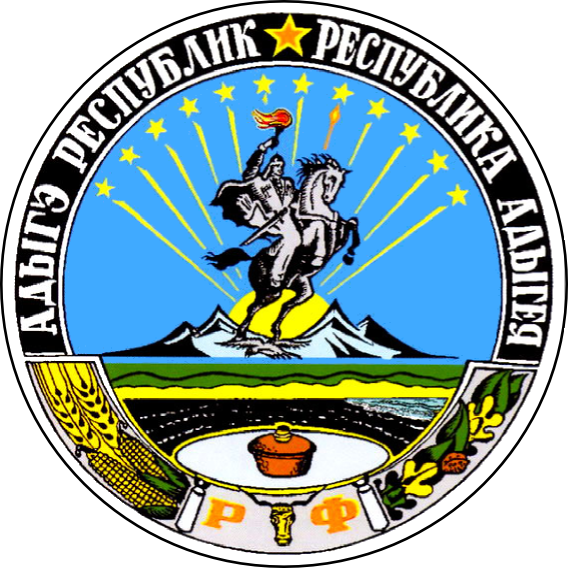 РЕСПУБЛИКА АДЫГЕЯАДМИНИСТРАЦИЯ Муниципального образования «КОШЕХАБЛЬСКИЙ РАЙОН»АДЫГЭ РЕСПУБЛИКМУНИЦИПАЛЬНЭ ОБРАЗОВАНИЕУ «КОЩХЬАБЛЭ РАЙОНЫМ» ИАДМИНИСТРАЦИЕNп/пПерсональные данныеСогласиеСогласиеNп/пПерсональные данныеДАНЕТ1. Общая информация1. Общая информация1. Общая информация1. Общая информацияФамилияИмяОтчествоГод, месяц, дата и место рожденияАдрес места жительстваСемейное положение[Другая информация]